Town of 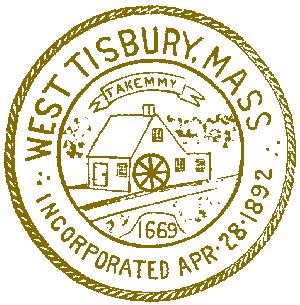 Police DepartmentonThe West 508-693-0020      Matthew L. Mincone             Chief of Police06/10/2022To: The Honorable Board of SelectmenRe: Reserve Police Officer AppointmentDear Board Members:	The department continues to recruit officers to address seasonal demands.  These officers will be used to address any emergency shortages in personnel as well as requested police details. I would like to recommend that Leomar DeOliveira be appointed as Reserve Police Officer with the police department for a period of three years to be effective at your next meeting.  Leomar has the Municipal Police Officer Academy and qualified to assist with these issues.Thank you for your consideration. Respectfully submitted,Matthew L. MinconeChief of Police